MATEMÁTICA – PROBLEMAS DA SEMANANANDA TEM 8 ANOS E BEATRIZ TEM 12 ANOS. QUAL É A DIFERENÇA ENTRE A IDADE DE NANDA E DE BEATRIZ?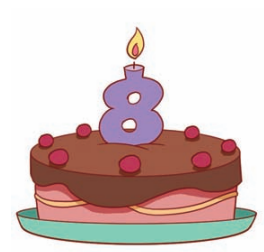 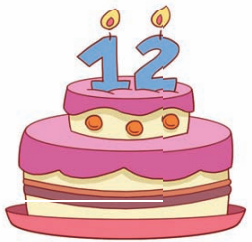 RESPOSTA COMPLETA: __________________________________________________________________________________________________________A MÃE DE BEATRIZ PREPAROU SANDUÍCHES PARA A FESTA DE ANIVERSÁRIO. PARA SABER SE O NÚMERO DE SANDUÍCHES ERA SUFICIENTE, A BEATRIZ FEZ MARCAS INDICANDO QUANTOS COLEGAS RECEBERIAM OS SANDUÍCHES E QUANTOS SANDUÍCHES HAVIA.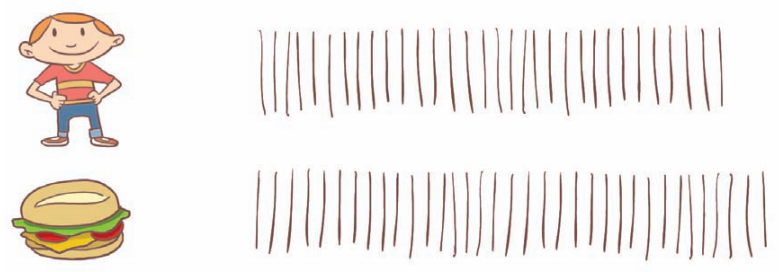 QUAL É A QUANTIDADE DE SANDUÍCHES?QUAL É A QUANTIDADE DE COLEGAS?IRÁ FALTAR OU SOBRAR SANDUÍCHES? __________________________________________________________________________________________________________ 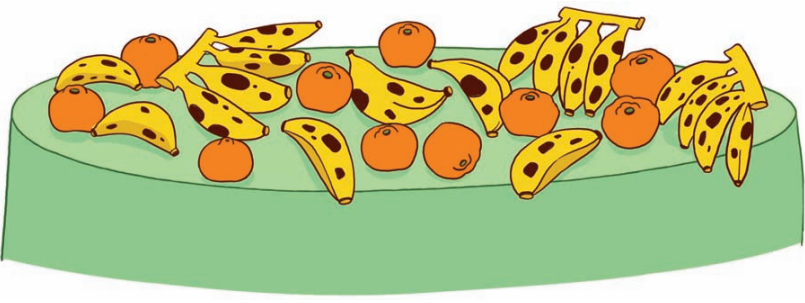 OBSERVE A MESA DE FRUTAS.QUAL É A QUANTIDADE DE FRUTAS? ___________________ QUAL É A QUANTIDADE DE BANANAS? _________________ QUAL É A QUANTIDADE DE MEXERICAS? ________________ QUAL É A FRUTA QUE TEM MAIS? _____________________